«Об избрании заместителя председателя Собрания депутатов Ленинского сельского поселения»ПринятоСобранием депутатовЛенинского сельского поселения                                     	«02» ноября  .Рассмотрев предложение председателя Собрания депутатов Ленинского сельского поселения и в соответствии со ст.7, ст.8 регламента Собрания депутатов Ленинского сельского поселенияСобрание депутатов Ленинского сельского поселения РЕШАЕТ:	1. Избрать заместителем председателя Собрания депутатов Ленинского сельского поселения Воловик Григория Васильевича, депутата от 10 избирательного округа.            2. Решение вступает в силу со дня его принятия.Глава Ленинского сельского поселения                               Л.Н.Флюта х. Ленина« 02»ноября .№ 1                         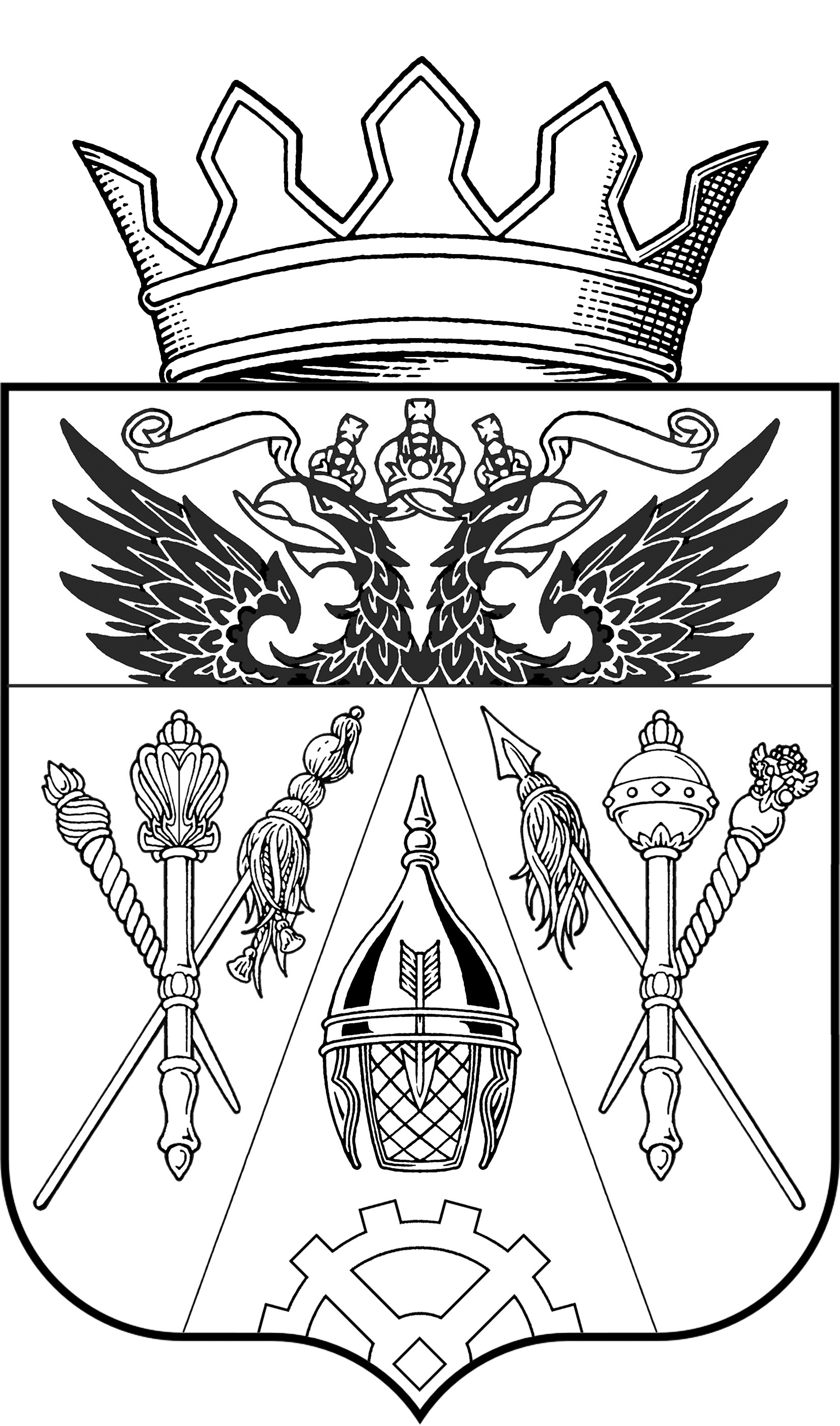 СОБРАНИЕ ДЕПУТАТОВ  ЛЕНИНСКОГО СЕЛЬСКОГО ПОСЕЛЕНИЯ РЕШЕНИЕ